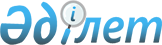 О внесении изменений в решение Байдибекского районного маслихата
от 20 декабря 2011 года № 51/297 "О районном бюджете на 2012-2014 годы"
					
			Утративший силу
			
			
		
					Решение маслихата Байдибекского района Южно-Казахстанской области от 12 апреля 2012 года № 3/13. Зарегистрировано Управлением юстиции Байдибекского района Южно-Казахстанской области 18 апреля 2012 года № 14-5-131. Утратило силу в связи с истечением срока применения - (письмо Байдибекского районного маслихата Южно-Казахстанской области от 4 февраля 2013 года № 7)      Сноска. Утратило силу в связи с истечением срока применения - (письмо Байдибекского районного маслихата Южно-Казахстанской области от 04.02.2013 № 7). 

      В соответствии с пунктом 5 статьи 109 Бюджетного кодекса Республики Казахстан от 4 декабря 2008 года, подпунктом 1) пункта 1 статьи 6 Закона Республики Казахстан от 23 января 2001 года "О местном государственном управлении и самоуправлении в Республике Казахстан" и решением Южно-Казахстанского областного маслихата от 3 апреля 2012 года № 3/20-V "О внесении изменений и дополнений в решение Южно-Казахстанского областного маслихата от 7 декабря 2011 года № 47/450-IV "Об областном бюджете на 2012-2014 годы", зарегистрированного в Реестре государственной регистрации нормативных правовых актов за № 2074, Байдибекский районный маслихат РЕШИЛ:



      1. Внести в решение Байдибекского районного маслихата от 20 декабря 2011 года № 51/297 "О районном бюджете на 2012-2014 годы" (зарегистрировано в Реестре государственной регистрации нормативных правовых актов за № 14-5-122, опубликовано 19 января 2012 года в номере 4-5 газеты «Алгабас») следующие изменения:



      пункт 1 изложить в новой редакции:

      «1. Утвердить районный бюджет Байдибекского района на 2012-2014 годы согласно приложениям 1, 2, 3 соответственно, в том числе на 2012 год в следующих объемах:

      1) доходы - 5 913 999 тысяч тенге, в том числе по:

      налоговым поступлениям - 291 357 тысяч тенге;

      неналоговым поступлениям - 7 615 тысяч тенге;

      поступлениям от продажи основного капитала - 4 734 тысяч тенге:

      поступлениям трансфертов - 5 610 293 тысяч тенге;

      2) затраты -5 949 439 тысяч тенге;

      3) чистое бюджетное кредитование – 43 375 тысяч тенге;

      бюджетные кредиты – 48 540 тысяч тенге;

      погашение бюджетных кредитов – 5 165 тысяч тенге;

      4) сальдо по операциям с финансовыми активами - 0 тенге:

      приобретение финансовых активов - 0 тенге;

      поступления от продажи финансовых активов государства - 0 тенге;

      5) дефицит (профицит) бюджета – - 78 815 тысяч тенге;

      6) финансирование дефицита (использование профицита) бюджета – 78 815 тысяч тенге:

      поступление займов - 48 540 тысяч тенге;

      погашение займов – 5 165 тысяч тенге;

      используемые остатки бюджетных средств – 35 440 тысяч тенге.».



      Приложение 1 к указанному решению изложить в новой редакции согласно приложению к настоящему решению.



      2. Настоящее решение вводится в действие с 1 января 2012 года.      Председатель сессии Байдибекского

      районного маслихата:                       Е.Байзаков      Секретарь Байдибекского

      районного маслихата:                       С.Спабеков

Приложение к решению

Байдибекского районного маслихата

от 12 апреля 2012 года № 3/13Приложение 1 к решению

Байдибекского районного маслихата

от 20 декабря 2011 года № 51/297       Районный бюджет на 2012 год      
					© 2012. РГП на ПХВ «Институт законодательства и правовой информации Республики Казахстан» Министерства юстиции Республики Казахстан
				КатегорияКатегорияКатегорияНаименованиеСумма, тысяч тенгеКлассКлассСумма, тысяч тенгеПодклассПодклассСумма, тысяч тенге11123I. Доходы59139991Налоговые поступления29135701Подоходный налог1116952Индивидуальный подоходный налог11169503Социальный налог1003621Социальный налог10036204Hалоги на собственность675311Hалоги на имущество389723Земельный налог54694Hалог на транспортные средства217625Единый земельный налог132805Внутренние налоги на товары, работы и услуги81862Акцизы27623Поступления за использование природных и других ресурсов4424Сборы за ведение предпринимательской и профессиональной деятельности498208Обязательные платежи, взимаемые за совершение юридически значимых действий и (или) выдачу документов уполномоченными на то государственными органами или должностными лицами35831Государственная пошлина35832Неналоговые поступления761501Доходы от государственной собственности28815Доходы от аренды имущества, находящегося в государственной собственности288106Прочие неналоговые поступления47341Прочие неналоговые поступления47343Поступления от продажи основного капитала473403Продажа земли и нематериальных активов47341Продажа земли47344Поступления трансфертов561029302Трансферты из вышестоящих органов государственного управления56102932Трансферты из областного бюджета5610293Функциональная группа Функциональная группа Функциональная группа Функциональная группа Функциональная группа Сумма, тысяч тенгеФункциональная подгруппаФункциональная подгруппаФункциональная подгруппаФункциональная подгруппаСумма, тысяч тенгеАдминистратор бюджетных программАдминистратор бюджетных программАдминистратор бюджетных программСумма, тысяч тенгеПрограммаПрограммаСумма, тысяч тенгеНаименованиеСумма, тысяч тенгеII. Затраты594943901Государственные услуги общего характера2087601Представительные, исполнительные и другие органы, выполняющие общие функции государственного управления191804112Аппарат маслихата района (города областного значения)12189001Услуги по обеспечению деятельности маслихата района (города областного значения)12189122Аппарат акима района (города областного значения)50522001Услуги по обеспечению деятельности акима района (города областного значения)50522123Аппарат акима района в городе, города районного значения, поселка, аула (села), аульного (сельского) округа129093001Услуги по обеспечению деятельности акима района в городе, города районного значения, поселка, аула (села), аульного (сельского) округа1290932Финансовая деятельность345459Отдел экономики и финансов района (города областного значения)345003Проведение оценки имущества в целях налогообложения3459Прочие государственные услуги общего характера16611459Отдел экономики и финансов района (города областного значения)16611001Услуги по реализации государственной политики в области формирования и развития экономической политики, государственного планирования, исполнения бюджета и управления коммунальной собственностью района (города областного значения)1661102Оборона1115491Военные нужды8444122Аппарат акима района (города областного значения)8444005Мероприятия в рамках исполнения всеобщей воинской обязанности84442Организация работы по чрезвычайным ситуациям103105122Аппарат акима района (города областного значения)103105006Предупреждение и ликвидация чрезвычайных ситуаций масштаба района (города областного значения)100000007Мероприятия по профилактике и тушению степных пожаров районного (городского) масштаба, а также пожаров в населенных пунктах, в которых не созданы органы государственной противопожарной службы310504Образование39382841Дошкольное воспитание и обучение220362464Отдел образования района (города областного значения)220362009Обеспечение дошкольного воспитания и обучения219930021Увеличение размера доплаты за квалификационную категорию воспитателям дошкольных организаций образования за счет трансфертов из республиканского бюджета4322Начальное, основное среднее и общее среднее образование3012466123Аппарат акима района в городе, города районного значения, поселка, аула (села), аульного (сельского) округа365005Организация бесплатного подвоза учащихся до школы и обратно в аульной (сельской) местности365464Отдел образования района (города областного значения)3012101003Общеобразовательное обучение2888220006Дополнительное образование для детей83431064Увеличение размера доплаты за квалификационную категорию учителям школ за счет трансфертов из республиканского бюджета404509Прочие услуги в области образования705456464Отдел образования района (города областного значения)79840001Услуги по реализации государственной политики на местном уровне в области образования8556005Приобретение и доставка учебников, учебно-методических комплексов для государственных учреждений образования района (города областного значения)41236015Ежемесячные выплаты денежных средств опекунам (попечителям) на содержание ребенка-сироты (детей-сирот), и ребенка (детей), оставшегося без попечения родителей за счет трансфертов из республиканского бюджета14634020Обеспечение оборудованием, программным обеспечением детей-инвалидов, обучающихся на дому за счет трансфертов из республиканского бюджета15414472Отдел строительства, архитектуры и градостроительства района (города областного значения)625616037Строительство и реконструкция объектов образования62561605Здравоохранение2679Прочие услуги в области здравоохранения267123Аппарат акима района в городе, города районного значения, поселка, аула (села), аульного (сельского) округа267002Организация в экстренных случаях доставки тяжелобольных людей до ближайшей организации здравоохранения, оказывающей врачебную помощь26706Социальная помощь и социальное обеспечение2241252Социальная помощь201966451Отдел занятости и социальных программ района (города областного значения)201966002Программа занятости44956004Оказание социальной помощи на приобретение топлива специалистам здравоохранения, образования, социального обеспечения, культуры и спорта в сельской местности в соответствии с законодательством Республики Казахстан10983005Государственная адресная социальная помощь9687006Оказание жилищной помощи3244007Социальная помощь отдельным категориям нуждающихся граждан по решениям местных представительных органов2999010Материальное обеспечение детей-инвалидов, воспитывающихся и обучающихся на дому1195014Оказание социальной помощи нуждающимся гражданам на дому25897016Государственные пособия на детей до 18 лет80767017Обеспечение нуждающихся инвалидов обязательными гигиеническими средствами и предоставление услуг специалистами жестового языка, индивидуальными помощниками в соответствии с индивидуальной программой реабилитации инвалида7535023Обеспечение деятельности центров занятости населения147039Прочие услуги в области социальной помощи и социального обеспечения22159451Отдел занятости и социальных программ района (города областного значения)22159001Услуги по реализации государственной политики на местном уровне в области обеспечения занятости и реализации социальных программ для населения21851011Оплата услуг по зачислению, выплате и доставке пособий и других социальных выплат30807Жилищно-коммунальное хозяйство6741441Жилищное хозяйство46845455Отдел культуры и развития языков района (города областного значения)34467024Ремонт объектов в рамках развития сельских населенных пунктов по Программе занятости 202034467464Отдел образования района (города областного значения)7378026Ремонт объектов в рамках развития сельских населенных пунктов по Программе занятости 20207378472Отдел строительства, архитектуры и градостроительства района (города областного значения)5000003Проектирование, строительство и (или) приобретение жилья государственного коммунального жилищного фонда50002Коммунальное хозяйство577807458Отдел жилищно-коммунального хозяйства, пассажирского транспорта и автомобильных дорог района (города областного значения)165009012Функционирование системы водоснабжения и водоотведения165009472Отдел строительства, архитектуры и градостроительства района (города областного значения)412798006Развитие системы водоснабжения и водоотведения4127983Благоустройство населенных пунктов49492123Аппарат акима района в городе, города районного значения, поселка, аула (села), аульного (сельского) округа6427008Освещение улиц населенных пунктов2398009Обеспечение санитарии населенных пунктов1606011Благоустройство и озеленение населенных пунктов2423458Отдел жилищно-коммунального хозяйства, пассажирского транспорта и автомобильных дорог района (города областного значения)17145015Освещение улиц в населенных пунктах4150016Обеспечение санитарии населенных пунктов2713018Благоустройство и озеленение населенных пунктов10282472Отдел строительства, архитектуры и градостроительства района (города областного значения)25920007Развитие благоустройства городов и населенных пунктов2592008Культура, спорт, туризм и информационное пространство2460521Деятельность в области культуры87631455Отдел культуры и развития языков района (города областного значения)87631003Поддержка культурно-досуговой работы876312Спорт78718465Отдел физической культуры и спорта района (города областного значения)78718005Развитие массового спорта и национальных видов спорта76242006Проведение спортивных соревнований на районном (города областного значения) уровне1002007Подготовка и участие членов сборных команд района (города областного значения) по различным видам спорта на областных спортивных соревнованиях14743Информационное пространство51954455Отдел культуры и развития языков района (города областного значения)42392006Функционирование районных (городских) библиотек42392456Отдел внутренней политики района (города областного значения)9562002Услуги по проведению государственной информационной политики через газеты и журналы8059005Услуги по проведению государственной информационной политики через телерадиовещание15039Прочие услуги по организации культуры, спорта, туризма и информационного пространства27749455Отдел культуры и развития языков района (города областного значения)4931001Услуги по реализации государственной политики на местном уровне в области развития языков и культуры4931456Отдел внутренней политики района (города областного значения)15310001Услуги по реализации государственной политики на местном уровне в области информации, укрепления государственности и формирования социального оптимизма граждан10412003Реализация мероприятий в сфере молодежной политики4898465Отдел физической культуры и спорта района (города областного значения)7508001Услуги по реализации государственной политики на местном уровне в сфере физической культуры и спорта750810Сельское, водное, лесное, рыбное хозяйство, особо охраняемые природные территории, охрана окружающей среды и животного мира, земельные отношения2328431Сельское хозяйство41953459Отдел экономики и финансов района (города областного значения)7178099Реализация мер по оказанию социальной поддержки специалистов7178473Отдел ветеринарии района (города областного значения)34775001Услуги по реализации государственной политики на местном уровне в сфере ветеринарии9509005Обеспечение функционирования скотомогильников (биотермических ям) 692006Организация санитарного убоя больных животных1000007Организация отлова и уничтожения бродячих собак и кошек2000008Возмещение владельцам стоимости изымаемых и уничтожаемых больных животных, продуктов и сырья животного происхождения1457009Проведение ветеринарных мероприятий по энзоотическим болезням животных18117010Проведение мероприятий по идентификации сельскохозяйственных животных20006Земельные отношения19109463Отдел земельных отношений района (города областного значения)19109001Услуги по реализации государственной политики в области регулирования земельных отношений на территории района (города областного значения)12570003Земельно-хозяйственное устройство населенных пунктов6539109Прочие услуги в области сельского, водного, лесного, рыбного хозяйства, охраны окружающей среды и земельных отношений171781109473Отдел ветеринарии района (города областного значения)171781109462011Проведение противоэпизоотических мероприятий17178111Промышленность, архитектурная, градостроительная и строительная деятельность134702Архитектурная, градостроительная и строительная деятельность13470472Отдел строительства, архитектуры и градостроительства района (города областного значения)13470001Услуги по реализации государственной политики в области строительства, архитектуры и градостроительства на местном уровне1347012Транспорт и коммуникации2359951Автомобильный транспорт235995458Отдел жилищно-коммунального хозяйства, пассажирского транспорта и автомобильных дорог района (города областного значения)235995023Обеспечение функционирования автомобильных дорог23599513Прочие385499Прочие38549123Аппарат акима района в городе, города районного значения, поселка, аула (села), аульного (сельского) округа7898040Реализация мероприятий для решения вопросов обустройства аульных (сельских) округов в реализацию мер по содействию экономическому развитию регионов в рамках Программы «Развитие регионов» за счет целевых трансфертов из республиканского бюджета7898454Отдел предпринимательства и сельского хозяйства района (города областного значения)12033001Услуги по реализации государственной политики на местном уровне в области развития предпринимательства, промышленности и сельского хозяйства12033458Отдел жилищно-коммунального хозяйства, пассажирского транспорта и автомобильных дорог района (города областного значения)12618001Услуги по реализации государственной политики на местном уровне в области жилищно-коммунального хозяйства, пассажирского транспорта и автомобильных дорог12618459Отдел экономики и финансов района (города областного значения)6000012Резерв местного исполнительного органа района (города областного значения) 600015Трансферты254011Трансферты25401459Отдел экономики и финансов района (города областного значения)25401006Возврат неиспользованных (недоиспользованных) целевых трансфертов19298024Целевые текущие трансферты в вышестоящие бюджеты в связи с передачей функций государственных органов из нижестоящего уровня государственного управления в вышестоящий6103III. Чистое бюджетное кредитование43375Функциональная группаФункциональная группаФункциональная группаФункциональная группаФункциональная группаСумма, тысяч тенгеФункциональная подгруппаФункциональная подгруппаФункциональная подгруппаФункциональная подгруппаСумма, тысяч тенгеАдминистратор бюджетных программАдминистратор бюджетных программАдминистратор бюджетных программСумма, тысяч тенгеПрограммаПрограммаСумма, тысяч тенгеНаименованиеСумма, тысяч тенгеБюджетные кредиты4854010Сельское, водное, лесное, рыбное хозяйство, особо охраняемые природные территории, охрана окружающей среды и животного мира, земельные отношения485401Сельское хозяйство48540459Отдел экономики и финансов района (города областного значения)48540018Бюджетные кредиты для реализации мер социальной поддержки специалистов48540КатегорияКатегорияКатегорияКатегорияНаименованиеСумма, тысяч тенгеКлассКлассСумма, тысяч тенгеПодклассПодклассПодклассСумма, тысяч тенгеСпецификаСпецификаСумма, тысяч тенгеПогашение бюджетных кредитов51655Погашение бюджетных кредитов516501Погашение бюджетных кредитов51651Погашение бюджетных кредитов, выданных из государственного бюджета516513Погашение бюджетных кредитов, выданных из местного бюджета физическим лицам5165IV. Сальдо по операциям с финансовыми активами0V. Дефицит (профицит) бюджета-78815VI. Финансирование дефицита (использование профицита) бюджета78815КатегорияКатегорияКатегорияКатегорияНаименованиеСумма, тысяч тенгеКлассКлассСумма, тысяч тенгеПодклассПодклассПодклассСумма, тысяч тенгеСпецификаСпецификаСумма, тысяч тенгеПоступление займов485407Поступления займов4854001Внутренние государственные займы4854002Договоры займа4854003Займы, получаемые местным исполнительным органом района (города областного значения)48540Функциональная группаФункциональная группаФункциональная группаФункциональная группаФункциональная группаСумма, тысяч тенгеФункциональная подгруппаФункциональная подгруппаФункциональная подгруппаФункциональная подгруппаСумма, тысяч тенгеАдминистратор бюджетных программАдминистратор бюджетных программАдминистратор бюджетных программСумма, тысяч тенгеПрограммаПрограммаСумма, тысяч тенгеНаименованиеСумма, тысяч тенге16Погашение займов51651Погашение займов5165459Отдел экономики и финансов района (города областного значения)5165005Погашение долга местного исполнительного органа перед вышестоящим бюджетом5165КатегорияКатегорияКатегорияКатегорияНаименованиеСумма, тысяч тенгеКлассКлассСумма, тысяч тенгеПодклассПодклассПодклассСумма, тысяч тенгеСпецификаСпецификаСумма, тысяч тенге8Используемые остатки бюджетных средств3544001Остатки бюджетных средств354401Свободные остатки бюджетных средств3544001Свободные остатки бюджетных средств35440